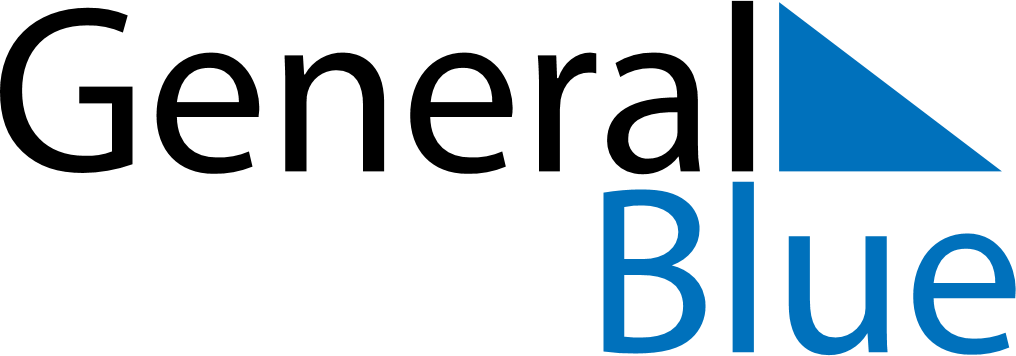 July 2024July 2024July 2024July 2024July 2024July 2024Otepaeae, Valgamaa, EstoniaOtepaeae, Valgamaa, EstoniaOtepaeae, Valgamaa, EstoniaOtepaeae, Valgamaa, EstoniaOtepaeae, Valgamaa, EstoniaOtepaeae, Valgamaa, EstoniaSunday Monday Tuesday Wednesday Thursday Friday Saturday 1 2 3 4 5 6 Sunrise: 4:15 AM Sunset: 10:20 PM Daylight: 18 hours and 4 minutes. Sunrise: 4:16 AM Sunset: 10:19 PM Daylight: 18 hours and 2 minutes. Sunrise: 4:17 AM Sunset: 10:18 PM Daylight: 18 hours and 0 minutes. Sunrise: 4:18 AM Sunset: 10:18 PM Daylight: 17 hours and 59 minutes. Sunrise: 4:20 AM Sunset: 10:17 PM Daylight: 17 hours and 57 minutes. Sunrise: 4:21 AM Sunset: 10:16 PM Daylight: 17 hours and 54 minutes. 7 8 9 10 11 12 13 Sunrise: 4:22 AM Sunset: 10:15 PM Daylight: 17 hours and 52 minutes. Sunrise: 4:23 AM Sunset: 10:14 PM Daylight: 17 hours and 50 minutes. Sunrise: 4:25 AM Sunset: 10:13 PM Daylight: 17 hours and 47 minutes. Sunrise: 4:26 AM Sunset: 10:12 PM Daylight: 17 hours and 45 minutes. Sunrise: 4:28 AM Sunset: 10:10 PM Daylight: 17 hours and 42 minutes. Sunrise: 4:29 AM Sunset: 10:09 PM Daylight: 17 hours and 39 minutes. Sunrise: 4:31 AM Sunset: 10:08 PM Daylight: 17 hours and 36 minutes. 14 15 16 17 18 19 20 Sunrise: 4:32 AM Sunset: 10:06 PM Daylight: 17 hours and 33 minutes. Sunrise: 4:34 AM Sunset: 10:05 PM Daylight: 17 hours and 30 minutes. Sunrise: 4:36 AM Sunset: 10:03 PM Daylight: 17 hours and 27 minutes. Sunrise: 4:38 AM Sunset: 10:02 PM Daylight: 17 hours and 24 minutes. Sunrise: 4:39 AM Sunset: 10:00 PM Daylight: 17 hours and 20 minutes. Sunrise: 4:41 AM Sunset: 9:59 PM Daylight: 17 hours and 17 minutes. Sunrise: 4:43 AM Sunset: 9:57 PM Daylight: 17 hours and 13 minutes. 21 22 23 24 25 26 27 Sunrise: 4:45 AM Sunset: 9:55 PM Daylight: 17 hours and 10 minutes. Sunrise: 4:47 AM Sunset: 9:53 PM Daylight: 17 hours and 6 minutes. Sunrise: 4:49 AM Sunset: 9:51 PM Daylight: 17 hours and 2 minutes. Sunrise: 4:51 AM Sunset: 9:49 PM Daylight: 16 hours and 58 minutes. Sunrise: 4:53 AM Sunset: 9:48 PM Daylight: 16 hours and 54 minutes. Sunrise: 4:55 AM Sunset: 9:46 PM Daylight: 16 hours and 50 minutes. Sunrise: 4:57 AM Sunset: 9:44 PM Daylight: 16 hours and 46 minutes. 28 29 30 31 Sunrise: 4:59 AM Sunset: 9:41 PM Daylight: 16 hours and 42 minutes. Sunrise: 5:01 AM Sunset: 9:39 PM Daylight: 16 hours and 38 minutes. Sunrise: 5:03 AM Sunset: 9:37 PM Daylight: 16 hours and 34 minutes. Sunrise: 5:05 AM Sunset: 9:35 PM Daylight: 16 hours and 30 minutes. 